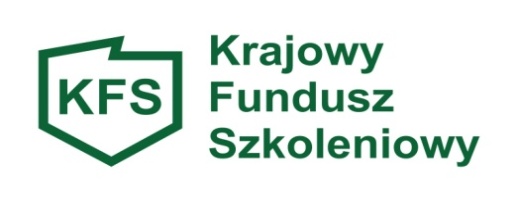 ...........................................................    (Pieczęć firmowa wnioskodawcy) WNIOSEK O SFINANSOWANIE KOSZTÓW KSZTAŁCENIA USTAWICZNEGO PRACOWNIKÓW I PRACODAWCYna zasadach określonych w art. 69 a i 69 b  ustawy o promocji zatrudnienia i instytucjach rynku pracy z dnia 20 kwietnia 2004r. /Dz. U. z 2017r., poz. 1065 z późn. zm./ oraz Rozporządzenia Ministra Rodziny, Pracy i Polityki Społecznej z dnia 20 grudnia 2017 r. w sprawie ogłoszenia jednolitego tekstu rozporządzenia MPiPS w sprawie przyznawania środków z Krajowego Funduszu Szkoleniowego /Dz. U. z 2018 r., poz. 117/A. DANE PRACODAWCY/WNIOSKODAWCY 1. Pełna nazwa pracodawcy..........................................................................................................................................................................................................................................................2. Adres siedziby pracodawcy...................................................................................................3. Miejsce prowadzenia działalności  .......................................................................................................................................................................................................................................... 4. Telefon ................................................... fax.........................................................................   e-mail ................................................... strona www ….........................................................5. NIP...........................................REGON ...........................KRS/CEIDG..................................                                                                                                                                                                 6. Forma prawna prowadzonej działalności ..............................................................................7. Rodzaj przeważającej działalności gospodarczej określony zgodnie z Polską Klasyfikacją Działalności (PKD) ...................................................................................................................8. Wielkość przedsiębiorstwa – zgodnie z Ustawą  o swobodzie działalności gospodarczej
 z dnia 2 lipca 2004r. (Dz. U. z 2016r. poz. 1829 z późn. zm.)  *:  □mikro  ⁯ □małe ⁯ □średnie ⁯  □inne  9. Liczba pracowników zatrudnionych zgodnie z art. 2 ustawy z dnia 26 czerwca 1974 r. Kodeks Pracy (Dz.U. z 2015 r. Poz. 1502, ze zm) na dzień złożenia wniosku ..........................10. Numer konta bankowego Pracodawcy:..................................................................................................................................................... 11.Osoba / osoby uprawniona do reprezentacji i podpisania wnioskowanej umowy (zgodnie 
z dokumentem rejestrowym lub załączonym pełnomocnictwem) :imię i nazwisko......................................... stanowisko służbowe ...............................................12. Osoba wyznaczona do kontaktu z Urzędem: imię i nazwisko …....................................................stanowisko …............................................ telefon /fax …........................................................., e-mail …....................................................B. CAŁKOWITA WARTOŚĆ PLANOWANYCH DZIAŁAŃ KSZTAŁCENIA USTAWICZNEGOCałkowita wysokość wydatków, która będzie poniesiona na działania związane
z kształceniem ustawicznym: .............................................złsłownie: ………………………………...............................................................................w tym:kwota wnioskowana z KFS: …....................................złsłownie: ..………………………………………………………...........................................kwota wkładu własnego wnoszonego przez pracodawcę: …..........................................złsłownie: ..……………………………………………………………………………………..Przy wyliczaniu wkładu własnego pracodawcy nie należy uwzględniać takich kosztów jak:  wynagrodzenie za godziny nieobecności w pracy w związku z uczestnictwem w zajęciach, koszty delegacji w przypadku konieczności dojazdu do miejscowości innej niż miejsce szkolenia, koszty dojazdu na miejsce realizacji usługi, koszty zakwaterowania.Wnioskowane środki KFS będą przeznaczone na finansowanie z uwzględnieniem poniższych priorytetów na rok 2018 (właściwe zaznaczyć):wsparcie zawodowego kształcenia ustawicznego w zidentyfikowanych w danym powiecie lub województwie zawodach deficytowych,wsparcie kształcenia ustawicznego w związku z zastosowaniem w firmach nowych technologii i narzędzi pracy,wsparcie kształcenia ustawicznego osób, które mogą udokumentować wykonanie przez co najmniej 15 lat prac w szczególnych warunkach lub o szczególnym charakterze, a którym nie przysługuje prawo do emerytury pomostowej.wydatkowanie rezerwy - priorytety na rok 2018:wsparcie zawodowe kształcenia ustawicznego w zidentyfikowanych w danym powiecie lub województwie zawodach deficytowych;wsparcie kształcenia ustawicznego osób po 45 roku życia.C. RODZAJ WSPARCIA - WYSZCZEGÓLNIENIEUwaga: Pracodawca zobowiązany jest uzupełnić tabelę zgodnie z planowanym rodzajem wsparcia, w przypadku innych niezaplanowanych działań tabelę należy usunąć.D.  INFORMACJE O UCZESTNIKACH KSZTAŁCENIA USTAWICZNEGOE.  UZASADNIENIE POTRZEBY ODBYCIA WYBRANEGO KSZTAŁCENIA PRZY UWZGLĘDNIENIU OBECNYCH I PRZYSZŁYCH POTRZEB PRACODAWCY/PRACOWNIKA:Krótki opis obecnych lub przyszłych potrzeb pracodawcy w obszarze kształcenia ustawicznego 
i niezbędnych środków na sfinansowanie tych działań......................................................................................................................................................................................................................................................................................................................................................................................................................................................................................................................................................................................................................................................................................................................................................................................................................................................................................................................................................................................................................................................................................................................................................................................................................................................................................................................................................................................................................................................................................................................................................................................................................................................................................................................................................................................................................................................................................................................................................................................................................................................................................................................................................................Zgodność kompetencji nabywanych przez uczestników kształcenia ustawicznego z potrzebami rozwojowymi pracownika i pracodawcy oraz obejmowanym stanowiskiem i pełnionymi obowiązkami służbowymi oraz zgodność z potrzebami rynku pracy ....................................................................................................................................................................................................................................................................................................................................................................................................................................................................................................................................................................................................................................................................................................................... ........................................................................................................................................................................................................................................................................................................................................................................................................................................................................................................................................................................................................................................................................................................................................................................................................................................................................................................................................................................................................................................................................................................................................................Zgodność planowanych działań z określonymi na 2018 rok priorytetami wydatkowania środków KFS (dotyczy priorytetów Ministra Rodziny, Pracy i Polityki Społecznej lub priorytetów rezerwy Rady Rynku Pracy w zależności od naboru).................................................................................................................................................................................................................................................................................................................................................................................................................................................................................................................................................................................................................................................................................................................................................................................................................................................................................................................................................................................................................................................................................................................................................................................................................................................................................................................................................................................................................................................................................................................................................................................................................................................................................................................................................................................................................................................F.  UZASADNIENIE WYBORU REALIZATORA* Uwaga: w przypadku kilku realizatorów usług tabelę należy powielać, zgodnie z liczbą realizatorów.G. Informacja o planach  dotyczących dalszego zatrudnienia osób, które będą objęte kształceniem ustawicznym finansowanym ze środków KFS:	...............................................................................................................................................................................................................................................................................................................................................................................................................................................................................................................................................................................................................................................................................................................................................................................................................................................................................................................................................................................................................................................................................................................................................................................................................................................................................................................................................................................................................…………………………………			…………………………………………(miejscowość, data)	    (pieczątka i podpis pracodawcy lub osoby upoważnionej do reprezentowania pracodawcy)ZAŁĄCZNIKI DO WNIOSKUOświadczenie wnioskodawcy - załącznik nr 1.	Oświadczenie o otrzymanej pomocy de minimis - Załącznik nr 2.Formularz informacji przedstawianych przy ubieganiu się o pomoc de minimis
- Załącznik nr 3- stanowi: - załącznik nr 1 do Rozporządzenia Rady Ministrów z dnia 24 października 2014r. zmieniającego rozporządzenie w sprawie zakresu informacji przedstawianych przez podmiot ubiegający się o pomoc de minimis (Dz. U. z 2014 r. poz. 1543)
w przypadku gdy podmiot ubiega się o pomoc de minimis w sektorze innym niż rolnictwo i rybołówstwo  lub- załącznik do rozporządzenia Rady Ministrów z dnia 11 czerwca 2010r. w sprawie informacji składanych przez podmioty ubiegające się o pomoc de minimis
w rolnictwie lub rybołówstwie (Dz. U. nr 121, poz. 810) w przypadku gdy podmiot ubiega się o pomoc de minimis w sektorze rolnictwa lub rybołówstwa.Kopia dokumentu potwierdzającego oznaczenie formy prawnej prowadzonej działalności - w przypadku braku wpisu do Krajowego Rejestru Sądowego lub Centralnej Ewidencji i Informacji o Działalności Gospodarczej - załącznik 4.Program kształcenia ustawicznego lub zakres egzaminu - załącznik 5.Kopia certyfikatu jakości wybranego realizatora usług - załącznik 6.Pełnomocnictwo do reprezentowania Pracodawcy – pełnomocnictwo nie jest wymagane, jeżeli upoważnienie osoby podpisującej wniosek wynika z aktu           założycielskiego spółki lub przepisu - załącznik nr 7. Wzór dokumentu potwierdzającego kompetencje nabyte przez uczestników,            wystawiony przez realizatora usługi kształcenia ustawicznego, o ile nie wynika on            z przepisów powszechnie obowiązujących - załącznik nr 8.Szczegółowe informacje niezbędne do podpisania umowy – (tabela nr 1 w załączeniu- należy dostarczyć najpóźniej do dnia podpisania umowy)Załącznik nr 1 ……………………………………….		                                ............................(pieczęć firmowa wnioskodawcy)				                   (miejscowość i data)OŚWIADCZENIE WNIOSKODAWCYŚwiadomy odpowiedzialności karnej za złożenie fałszywego oświadczenia, o której mowa w art. 233 § 1 Kodeksu karnego, oświadczam w imieniu swoim lub podmiotu, który reprezentuję, co następuje:Zalegam* / Nie zalegam* w dniu złożenia wniosku z wypłacaniem wynagrodzeń pracownikom oraz z opłacaniem należnych składek na ubezpieczenia społeczne, ubezpieczenia zdrowotne, Fundusz Pracy, Fundusz Gwarantowanych Świadczeń Pracowniczych oraz Fundusz Emerytur Pomostowych;Zalegam* / Nie zalegam* w dniu złożenia wniosku z opłacaniem innych danin publicznych;Posiadam* / Nie posiadam* w dniu złożenia wniosku nieuregulowanych w terminie zobowiązań cywilnoprawnych;Spełniam warunki* / Nie spełniam warunków*  Rozporządzenia  Ministra Rodziny, Pracy i Polityki Społecznej z dnia 20 grudnia 2017 r. w sprawie ogłoszenia jednolitego tekstu rozporządzenia MPiPS w sprawie przyznawania środków z Krajowego Funduszu Szkoleniowego /Dz. U. z 2018 r., poz. 117/Spełniam warunki* / Nie spełniam warunków*, o których mowa w Rozporządzeniu Komisji (UE) Nr 1407/2013 z dnia 18.12.2013r. w sprawie zastosowania art. 107 i 108 Traktatu o funkcjonowaniu Unii Europejskiej do pomocy de minimis  (Dz. Urz. UE L 352/1 z 24.12.2013r.)*Spełniam warunki* / Nie spełniam warunków*, o których mowa w Rozporządzeniu Komisji (UE) Nr 1408/2013 z dnia 18.12.2013r. w sprawie zastosowania art. 107 i 108 Traktatu o funkcjonowaniu Unii Europejskiej do pomocy de minimis w sektorze rolnym  (Dz. Urz. UE L 352/9 z 24.12.2013r.)*; Spełniam warunki* / Nie spełniam warunków*, o których mowa w Rozporządzeniu Komisji (UE) Nr 717/2014 z dnia 27.06.2014r. w sprawie zastosowania art. 107 i 108 Traktatu o funkcjonowaniu Unii Europejskiej do pomocy de minimis w sektorze rybołówstwa i akwakultury  (Dz. Urz. UE L 190/45 )*; Oświadczam, że jestem /nie jestem* zobowiązany/a do zwrotu kwoty stanowiącej równowartość udzielonej pomocy publicznej, co do której Komisja Europejska wydała decyzję o obowiązku zwrotu pomocy*; Wyrażam zgodę na zbieranie, przetwarzanie, udostępnianie i archiwizowanie danych osobowych dotyczących mojej osoby/podmiotu przez Urząd Pracy dla celów związanych z rozpatrywaniem wniosku oraz realizacją umowy, o której mowa  w Rozporządzenia Ministra Rodziny, Pracy i Polityki Społecznej z dnia 20 grudnia 2017 r. w sprawie ogłoszenia jednolitego tekstu rozporządzenia MPiPS w sprawie przyznawania środków z Krajowego Funduszu Szkoleniowego /Dz. U. z 2018 r., poz. 117/ zgodnie z ustawą z dnia 29 sierpnia 1997r. o ochronie danych osobowych (Dz. U. z 2014 r., poz. 1182 ze zm.);Forma kształcenia, o którą wnioskuję nie rozpoczęła się i nie została już zakończona.Oświadczam, że wsparcie przypadające na jednego pracownika nie przekracza 300 % przeciętnego wynagrodzenia zgodnie z Art 69 b pkt. 1 Ustawy z dnia 20 kwietnia 2004  r. o promocji zatrudnienia i instytucjach rynku pracy.Jestem świadomy(a), że kształcenie ustawiczne pracowników i pracodawcy w ramach Krajowego Funduszu Szkoleniowego jest finansowane ze środków publicznych i w związku z tym podlega szczególnym zasadom rozliczania.Jestem pracodawcą w rozumieniu art. 3 ustawy z dnia 26 czerwca 1974 r. – Kodeks Pracy (Dz. U. z 2014 r. poz. 1502 z późn. zm.).Znam i rozumiem przepisy wspólnotowe i krajowe dotyczące pomocy publicznej dla przedsiębiorców. Zobowiązuję się do niezwłocznego powiadomienia Urzędu Pracy jeżeli w okresie od dnia złożenia wniosku do dnia podpisania umowy zmianie ulegnie stan prawny lub faktyczny wskazany w dniu złożenia wniosku.* niepotrzebne skreślić……………………………………………………………..…(data, podpis i pieczęć Pracodawcy lub osoby uprawnionej do reprezentowania Pracodawcy)Załącznik nr 2OŚWIADCZENIE WNIOSKODAWCYŚwiadomy odpowiedzialności karnej za złożenie fałszywego oświadczenia, o której mowa w art. 233 § 1 Kodeksu karnego, oświadczam, że w ciągu bieżącego roku oraz 2 lat poprzedzających go latotrzymałem środki stanowiące pomoc de minimis* nie otrzymałem środków stanowiących pomoc de minimis* W przypadku otrzymania pomocy de minimis należy wypełnić poniższe zestawienie oraz dołączyć kopię zaświadczeń o otrzymanej pomocyOświadczam, że otrzymałem inną pomoc publiczną* / nie otrzymałem innej pomocy publicznej*                        w odniesieniu do tych samych kosztów kwalifikujących się do objęcia pomocą, na pokrycie których ma być przeznaczona pomoc de minimis.W przypadku otrzymania innej pomocy publicznej należy wypełnić formularz informacji 
o pomocy publicznej dla podmiotów ubiegających się o pomoc inną niż pomoc de minimis lub pomoc de minimis w rolnictwie lub rybołówstwie.* niepotrzebne skreślić……………………………………………………………..……(data, podpis i pieczęć Pracodawcy lub osoby uprawnionej do reprezentowania Pracodawca)                                                                                                                                                                                                                                 tabela nr 1 Szczegółowe informacje niezbędne do podpisania umowy / dotyczące dofinansowania kształcenia ustawicznego/:(w przypadku,  gdy dana forma kształcenia ustawicznego podlega obciążeniu podatkiem od towarów i usług, należy wskazać kwoty netto, które będą stanowiły podstawę do obliczenia wysokości przyznanych środków)  *    W ramach KFS nie są finansowane koszty przejazdu, zakwaterowania i wyżywienia związane z formą kształcenia ustawicznego:- 80 % kosztów kształcenia ustawicznego sfinansuje KFS, nie więcej jednak niż do wysokości 300% przeciętnego wynagrodzenia w danym roku na jednego uczestnika, zaś  pracodawca pokryje 20% kosztów(wkład własny,  a w przypadku mikroprzedsiębiorców  100% kosztów kształcenia ustawicznego , nie więcej jednak niż do wysokości 300% przeciętnego wynagrodzenia w danym roku na jednego uczestnika.Mikroprzedsiębiorca to przedsiębiorca, który zatrudnia mniej niż 10 pracowników, a jego roczny obrót lub całkowity bilans roczny nie przekracza 2 mln euro.Wkład własny:Nie należy przy wyliczaniu wkładu własnego pracodawcy uwzględniać innych kosztów, które pracodawca ponosi w związku z udziałem pracowników/i własnym/ w kształceniu ustawicznym, np. wynagrodzenia za godziny nieobecności w pracy w związku z uczestnictwem w zajęciach, kosztów delegacji  w przypadku konieczności dojazdu do miejscowości innej niż miejsce pracy ,itp.                                                                                                               LpNazwa kursuLiczba osóbTermin realizacji(od ..do..)Koszt szkolenia dla jednej osobyCałkowita wysokość wydatkóww złWysokość wkładu własnego wnoszonego przez pracodawcę w złWnioskowana wysokość środków z KFSw zł12RAZEM---LpKierunek studiów podyplomowychLiczba osóbTermin realizacji studiów podyplomowych(od..do)Koszt studiów podyplomowych dla jednej osobyCałkowita wysokość wydatków w złWysokość wkładu własnego wnoszonego przez pracodawcę w złWnioskowana wysokość środków z KFSw zł12RAZEM---LpRodzaj badań lekarskich i/lubpsychologicznych wymaganych do podjęcia kształcenia lub pracy zawodowej po ukończonym kształceniuLiczba osóbTermin realizacji (od..do)Koszt dla jednej osobyCałkowita wysokość wydatków w złWysokość wkładu własnego wnoszonego przez pracodawcę w złWnioskowana wysokość środków z KFSw zł1LpRodzaj egzaminu umożliwiającego uzyskanie dokumentów potwierdzających nabycie umiejętności, kwalifikacji lub uprawnień zawodowychLiczba osóbTermin przeprowadzenia egzaminu(od..do..)Koszt egzaminu dla jednej osobyCałkowita wysokość wydatków w złWysokość wkładu własnego wnoszonego przez pracodawcę w złWnioskowana wysokość środków z KFSw zł12LpUbezpieczenie od następstw nieszczęśliwych wypadków w związku z podjęciem kształceniaLiczba osóbData ubezpieczenia(od..do..)Koszt ubezpieczenia od NNW dla jednej osobyCałkowita wysokość wydatków w złWysokość wkładu własnego wnoszonego przez pracodawcę w złWnioskowana wysokość środków z KFSw zł12WyszczególnienieWyszczególnieniePracodawca/yLiczba pracownikówLiczba pracownikówWyszczególnienieWyszczególnieniePracodawca/yrazemkobietyObjęci wsparciem ogółemObjęci wsparciem ogółemw tym:w tym:w tym:w tym:w tym:Według rodzajów wsparciaKursy realizowane z inicjatywy pracodawcy lub za jego zgodąWedług rodzajów wsparciaStudia podyplomowe realizowane z inicjatywy pracodawcy lub za jego zgodą Według rodzajów wsparciaEgzaminy umożliwiające uzyskanie dokumentów potwierdzających nabycie umiejętności, kwalifikacji lub uprawnień zawodowych Według rodzajów wsparciabadania lekarskie i psychologiczne wymagane do podjęcia kształcenia lub pracy zawodowej po ukończonym kształceniu, Według rodzajów wsparciaUbezpieczenie NNW w związku z podjętym kształceniemWedług grup wiekowych15 - 24 lataWedług grup wiekowych25 - 34 lataWedług grup wiekowych35 - 44 lataWedług grup wiekowych45 lat i więcejWedług wykształceniaGimnazjalne i poniżejWedług wykształceniaZasadnicze zawodoweWedług wykształceniaŚrednie ogólnokształcąceWedług wykształceniaPolicealne i średnie zawodoweWedług wykształceniaWyższe Wykonujący pracę w szczególnych warunkach oraz pracę                 o szczególnym charakterzeWykonujący pracę w szczególnych warunkach oraz pracę                 o szczególnym charakterzenazwa i siedziba realizatora usługi kształcenia ustawicznegonazwa kształcenia ustawicznego/terminy realizacji wsparcialiczba godzin kształcenia ustawicznegocena usługi kształcenia ustawicznego/koszt przypadający na jednego uczestnikaliczba osób dedykowanych do objęcia kształceniemposiadanie przez realizatora usługi kształcenia ustawicznego certyfikatów jakości oferowanych usług (podać nazwę dokumentu)Numer Regon oraz numer KRS bądź CEIDG realizatora usługi kształcenia ustawicznegoInformacja o porównywalnych ofertach usług: realizator, nazwa usługi, cena rynkowa (minimum 1 oferta ):Uzasadnienie wyboru danego realizatoraUzasadnienie wyboru danego realizatoraUzasadnienie wyboru danego realizatoraL.p.Organ udzielający pomocyPodstawa prawnaDzień udzielenia pomocyWartość pomocy w euroNr programu pomocowego, decyzji lub umowy1.2.3.4.5.ŁącznieŁącznieŁącznieŁącznieLp1. Imię i Nazwisko                       2. status osoby  pracodawca/pracownik                 Nazwa zawodu wykonywanego przez uczestnika kształcenia zgodnie z klasyfikacją zawodówWiek uczestnika kształcenia Wiek uczestnika kształcenia Wiek uczestnika kształcenia Wiek uczestnika kształcenia RODZAJ DZIAŁANIA obejmującego finansowanie z KFSRODZAJ DZIAŁANIA obejmującego finansowanie z KFSRODZAJ DZIAŁANIA obejmującego finansowanie z KFSRODZAJ DZIAŁANIA obejmującego finansowanie z KFSRODZAJ DZIAŁANIA obejmującego finansowanie z KFSRODZAJ DZIAŁANIA obejmującego finansowanie z KFSw tym wnioskowana wysokość z KFS w zł*w tym wysokość wkładu własnego wnoszonego przez pracodawcę w złLp1. Imię i Nazwisko                       2. status osoby  pracodawca/pracownik                 Nazwa zawodu wykonywanego przez uczestnika kształcenia zgodnie z klasyfikacją zawodów15-24 lata25-34 lata35-44 lata45 lat i więcej1. Nazwa kursu                    2. Nazwa i adres realizatora                            3. Termin realizacji od do                                      4. Cena 1. Nazwa studiów podyplomowych                         2. Nazwa i adres realizatora                              3. Termin realizacji od do                                  4. Cena1. Nazwa egzaminu              2. Nazwa i adres realizatora                         3. Termin realizacji  od do                                      4. Cena1. Badania lekarskie/psychologiczne                                2. Nazwa i adres realizatora                                3. Termin realizacji od do                                       4. Cena1. Ubezpieczenie NNW                            2. Nazwa i adres ubezpieczyciela                   3. Termin realizacji od do                                        4. CenaCałkowita wysokość wydatków na wsparcie w zł *w tym wnioskowana wysokość z KFS w zł*w tym wysokość wkładu własnego wnoszonego przez pracodawcę w zł12344445678910 (kol. 5+6+7+8+9)111212Razem kosztRazem kosztRazem kosztRazem kosztRazem kosztRazem kosztRazem koszt